FAAE PRE-CONFERENCE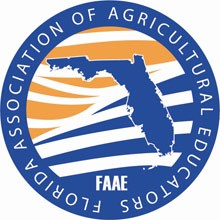 AGENDA8:15 – 8:45   Registration 8:45AM – 9:00 AM	WelcomeRoom 1:  Presenter – Buddy Coleman – FAAE President9:15AM – 10:15AM Stress & Time Management Room 1: TBA10:25AM – 11:30AM Hosting Sub-District & District EventsRoom 1: Presenter- Erin Walker – Florida FFA Association10:25AM – 11:30PM ESE Modifications and Accommodations in the Agriculture ClassroomRoom 2: TBD11:30AM – 1:00PM	Owl’s Lunch – Room  (Included with FAAE Pre-Conference)1:00PM – 2:30PM	AET (Ag Ed Tracker)Room 1: Presenter- Johanna Davis, Flagler High School1:00PM – 2:30PM Ag Experiments for LabsRoom 2: Presenter- Ashley Thoron, Trenton Middle High2:45PM – 3:30PM		Committee MeetingsRoom 1: Finance, Professional Development, MarketingRoom 2: Public Policy, Policy & By-Laws, Member Services3:30 PM – 4:30PM  Ag Ed Advisory CommitteesRoom 1: Presenter- Brett Brandner, Deland High School3:30 PM – 4:30PM Inclusion & Diversity in FFA Programs Room 2: Presenter -Jillian Bryant, Clarke Central High School- Georgia4:40 PM – 5:30 PM	Strategies from Teacher Turn the KeyRoom 1:  TBD4:40 PM – 5:30 PM	Strategies from XLR8Room 2:  TBD6:00 PMPresident’s Reception7:00 PMDepart for Social – FAAE FACTE CONFERENCEAGENDA8:00AM – 9:45AM 		FACTE Awards BreakfastSession 110:30AM – 11:00AM Florida FFA Foundation UpdatesRoom 1 & 2: Scarlett Jackson- Florida FFA Foundations Director, PresenterSession 211:00 AM – 11:30 AM National FFA UpdatesRoom 1 & 2: Nina Crutchfield 11:30 AM – 12:15 PM	Florida FFA Association Room 1 & 2: Ronnie Simmons- Florida FFA Association Executive Secretary, Presenter 	12:15PM – 1:30PM		Lunch (on your own)Session 31:30 PM  – 2:30 PM	Planning Your Personal Financial Future	Room 1: Vince Roeshink, Volusia County CTE Specialist PresenterTBD1:30PM – 2:30 PM	Alumni PartnershipsRoom 2: TBD, PresenterSession 42:45PM  – 3:45PM	D is for DelegationRoom 1: TBD, Presenter. 2:45PM  – 3:45PM	Science behind GMOsRoom 2: TBD, PresenterSession 54:00PM – 5:30 PM		FAAE General MeetingRoom 1 & 2 -  Buddy Coleman – FAAE President - Presiding6:30PM- 9:00PM 		FACTE Scholarship Dinner & AuctionFAAE FACTE CONFERENCEAGENDA7:30AM – 8:30AM		Continental Breakfast8:00AM – 8:30AM 		FACTE General Meeting – Ballroom 8:45AM – 9:30AM		CTE Chancellor’s Update- Ballroom9:45AM – 10:45AM		ACTE Update - Ballroom9:30AM – 2:00PM		TBD Buses will depart at 9:30AM (limited to 40 participants)- Pre- Registration Required